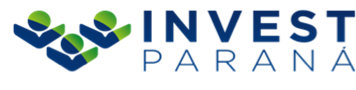 REQUERIMENTO PARA ENQUADRAMENTO NOPROGRAMA PARANÁ COMPETITIVOTRANSFERÊNCIA DE CRÉDITOS – PARANÁ ENERGIA SUSTENTÁVEL(Decreto N° 6.434 de 16/03/2017 com redação dada pelo Decreto nº 9.713 de 07/12/2021)dados da cooperativa paranaense:1.1. Breve descrição da COOPERATIVA:1.2. ADMINISTRADORES:2. DESCRIÇÃO DO PROJETO DE INVESTIMENTOS2.1. Valor do Investimento: r$__________________2.2. Quantidade de usinas, modalidade e potência: 2.3. Valor do crédito de ICMS habilitado no SISCRED: R$ ________________________2.4. Breve descritivo do projeto: 2.5. COMPOSIÇÃO DOS FORNECEDORES DOS INVESTIMENTOS:3. INCENTIVO PLEITEADO AO ESTADO (  X  ) Transferência de créditos conforme Art. 11 do Decreto nº 6.434/2017, Decreto 9.713 de 07/12/21 e Resolução 320/2022 da Secretaria de Estado da Fazenda do Estado do Paraná.4. DECLARAÇÃO DE INEXISTÊNCIA DE DÉBITOS A (digite aqui o nome da Cooperativa), CNPJ nº ____________________, com sede no município de ________________, no endereço _______________________________________por seu representante legal abaixo assinado, DECLARA, para os fins de direito, e sob as penas da lei, que não possui nenhum débito junto Às Fazendas Públicas Estadual e Federal e situação regular perante o Instituto Ambiental do Paraná – IAP e a Fomento Paraná S.A. 	Nestes termos pede deferimento.               Assinatura:_________________________________________________digite aqui a cidade, dia, mês, ano.5. REINVESTIMENTO a cooperativa neste ato declara ciência quanto ao reinvestimento de 7% (sete por cento) do valor das transferências que deverá ser destinado a ações sociais, consoante os programas gerenciais do Estado do Paraná, mediante a elaboração de convênios aprovados pela SEFA, ou depositado até 28 de fevereiro do ano subsequente ao das transferências, em conta corrente específica do Programa Paraná Competitivo, para fins de distribuição na forma prevista no art. 11 do Decreto n° 11.461, de 22 de outubro de 2018. (art.1º, §8º, res. 320/2022 sefa/pr).                                                                            digite aqui a cidade, dia, mês, ano6. DOCUMENTAÇÃO NECESSÁRIAO requerimento deverá ser instruído com os seguintes documentos (Art. 12 do Decreto nº 6.434/2017).Formulário de Requerimento Programa Paraná Competitivo(    ) 1. Requerimento para enquadramento Programa Paraná Competitivo – assinado pelo representante legal (uma via assinada em pdf e uma via em word)(    ) 1.1. Anexo ao Formulário – Planilha com Cronograma de Investimentos realizados e projetados (pdf); - Opcional(    ) 1.2. Extrato de conta corrente do siscred atualizado na data do protocoloDocumentos de Representatividade(    ) 2. Ato Constitutivo/Contrato Social/Estatuto da Empresa requerente consolidado até a última alteração(    ) 2.1. Ata e Termo de posse da diretoria vigente (quando cabível ao tipo empresário)(   ) 2.2. Procuração com reconhecimento de firma – Empresa x Procuradores (quando houver prestadores de serviço intermediando o pleito da empresa junto à Invest Paraná ou à SEFA)(    ) 2.3. Certidão Negativa de Débitos Trabalhistas - CNDT junto à Justiça do Trabalho que comprove não possuir passivos de natureza trabalhista decorrente de ação transitada em julgado. (nos termos do inciso I, § 1º, art. 11 da Lei Complementar n.º 231/2020 do Paraná)(    ) 2.4. comprovação por extrato do e-Social que possui em seus quadros funcionais pessoas com deficiência em quantidade compatível com os parâmetros fixados no art. 93 da Lei Federal n.º 8.213/1991;Regularidade Fiscal/Financeira/Ambiental da Cooperativa (    ) 3. CND ESTADUAL – Da Empresa Requerente (Indicar a data de validade da certidão)(    ) 3.1. CND FEDERAL – Da Empresa Requerente (Indicar a data de validade da certidão)(    ) 3.2. CND DA FOMENTO PARANÁ – Da Empresa Requerente (Indicar a data de validade da certidão)(    ) 3.3. CND DO IAT (antigo IAP) – Da Empresa Requerente (Indicar a data de validade da certidão)Obs.: Todos os documentos em PDF devem ser salvos no modo vertical (orientação retrato) e cada documento enviado em arquivo separado.cooperativaCNPJ/MFInscrição EstadualInscrição EstadualNúmero de FiliaisNúmero de FiliaisAtividade EconômicaCapital SocialCapital SocialR$R$R$CNAEValor IntegralizadoValor IntegralizadoR$  R$  R$  Grupo Econômico CNPJ da Controladora(se aplicável)CNPJ da Controladora(se aplicável)EndereçoCidadeUFCEPPaísTelefone (com ddd/ddi)CelularCelularFaxPessoa de contato 1E-mailPessoa de contato 2E-mailSite da empresaCPFNome do AdministradorCargoMandato até:Quantidade modalidade potência             % Fornecedores            % Fornecedores            % Fornecedores            % Fornecedores Descrição do investimento       valor Paranaenses   Paranaenses     Externos   ExternosNome fornecedor%%%%%%%%%%%%%%%%%%%%%%                                       TOTALR$%%